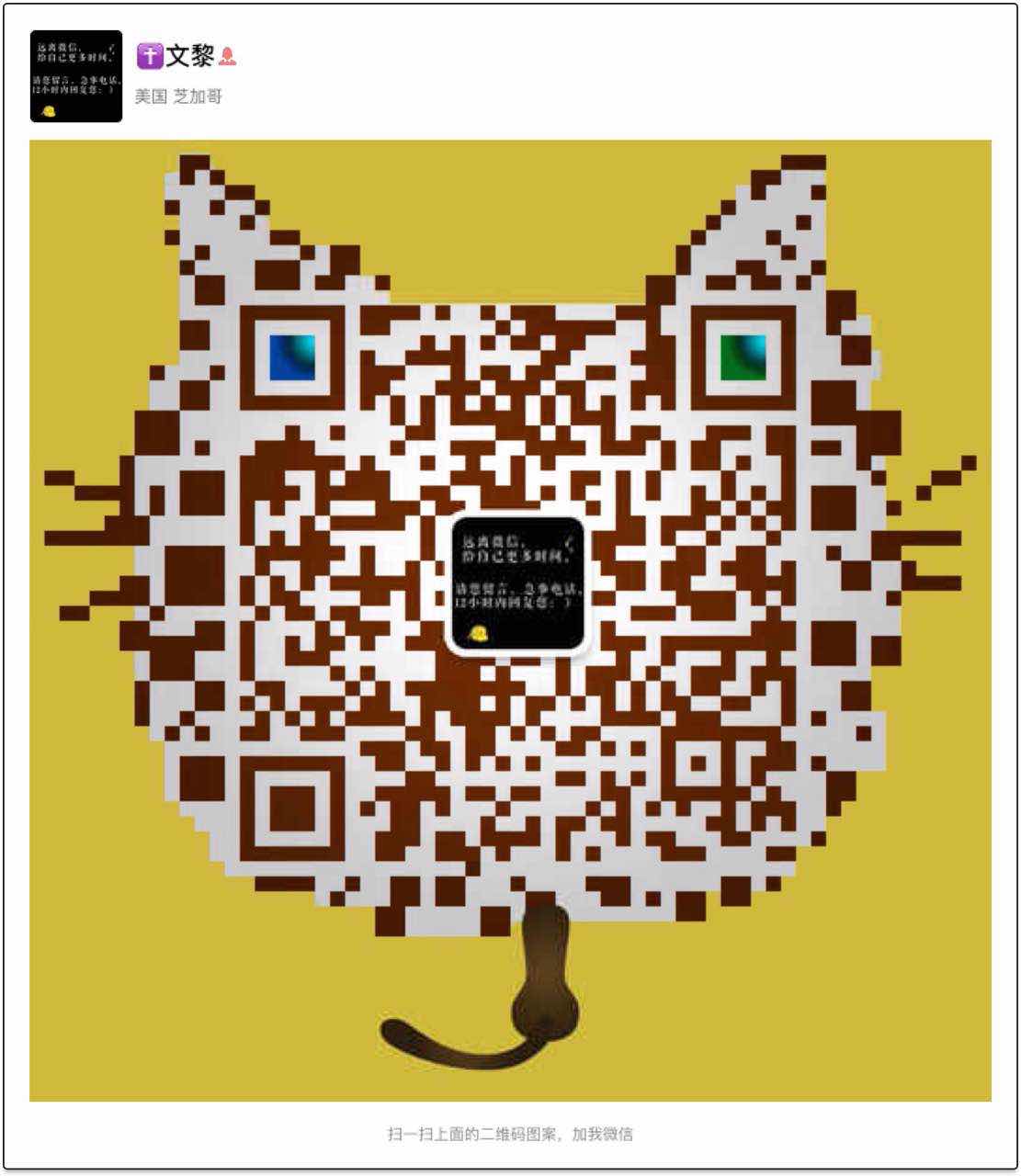 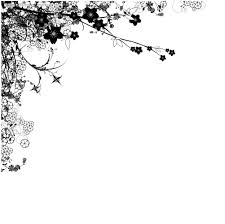 如何听到神的声音？如果今晚你就要离开人世，你死后会去哪里？天堂还是地狱？中国人最忌讳谈论死，却没有办法阻止每个人都要去面对最终的死亡。死亡促使我们思考。每一次身边亲人的离世，都在敲打我们的心头，使我们不禁问自己，活着到底是为了什么？不知您是否也曾经问过自己这个问题？如果每个人都要死，活着到底为了什么？一个短暂的生命，却那么渴望爱，渴望永恒，渴望被接纳，渴望有生命的意义，这背后的原因到底是什么？于是，人类开始寻找各种心灵寄托，拜天拜地，拜各种菩萨，钻研星象玄学巫术，无非都是要连于这看不见的灵度空间。可是你知道吗，这种渴望不是偶然，而是神圣的设计，不是要我们连于邪术，而是引我们去认识这位永恒的造物主。如何听到神的声音？如果今晚你就要离开人世，你死后会去哪里？天堂还是地狱？中国人最忌讳谈论死，却没有办法阻止每个人都要去面对最终的死亡。死亡促使我们思考。每一次身边亲人的离世，都在敲打我们的心头，使我们不禁问自己，活着到底是为了什么？不知您是否也曾经问过自己这个问题？如果每个人都要死，活着到底为了什么？一个短暂的生命，却那么渴望爱，渴望永恒，渴望被接纳，渴望有生命的意义，这背后的原因到底是什么？于是，人类开始寻找各种心灵寄托，拜天拜地，拜各种菩萨，钻研星象玄学巫术，无非都是要连于这看不见的灵度空间。可是你知道吗，这种渴望不是偶然，而是神圣的设计，不是要我们连于邪术，而是引我们去认识这位永恒的造物主。